DRAF ARTIKELPENELITIAN DASAR INTERDISIPLINER/PTTAHUN ANGGARAN 2020“POLITISASI HADIS ERA PILPRES: FRAMING SIMANTIK HADIS-HADIS POLITIK PORTAL WWW.2019GANTIPRESIDEN.ORG”,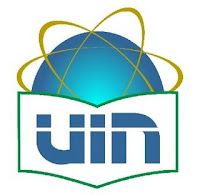 Peneliti Utama:Mugy Nugraha, M.S.I.NIP. 19840322 201503 1 003PUSAT PENELITIAN DAN PENERBITAN (PUSLITPEN) LP2MUIN SYARIF HIDAYATULLAH JAKARTA2020